KEFRI/F/SCM/09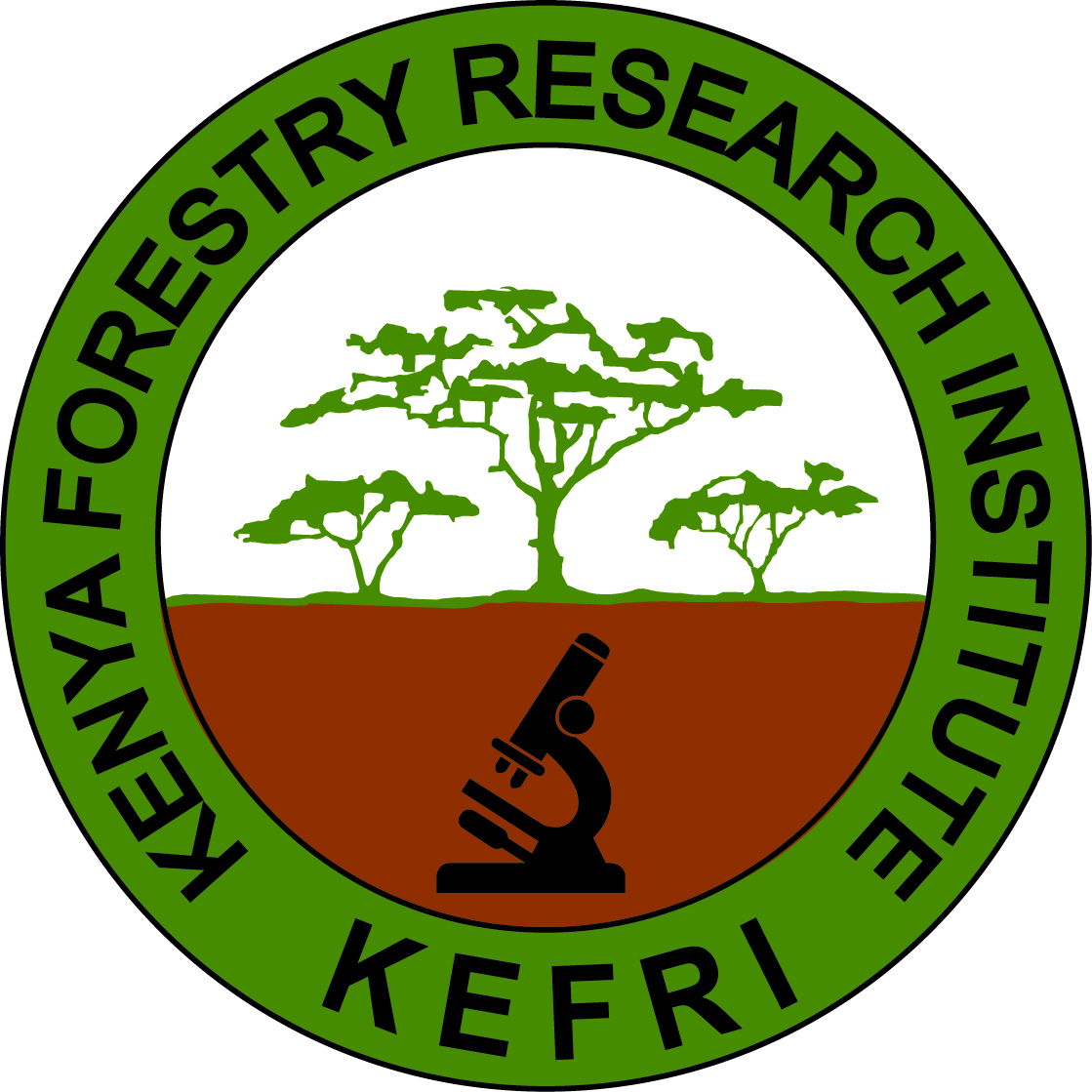 KENYA FORESTRY RESEARCH INSTITUTESTORES NOTIFICATION FORMMaterials shown below should be collected from Warehouse within a period of 24 hours from the date of notificationNo.ITEM DESCRIPTIONUNIT OF ISSUEQUANTITYREMARKS1.2.3.4.5.6.7.8.9.10.